BelizeBelizeBelizeApril 2026April 2026April 2026April 2026MondayTuesdayWednesdayThursdayFridaySaturdaySunday12345Good FridayEaster SaturdayEaster Sunday6789101112Easter Monday131415161718192021222324252627282930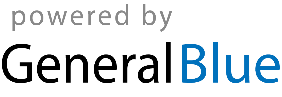 